Бушуйская основная школа – филиал муниципального бюджетного образовательного учреждения «Кириковская средняя школа»РАБОЧАЯ ПРОГРАММАпо предмету «Русский язык» для учащихся 2 класса Бушуйской основной школы – филиала муниципального бюджетного общеобразовательного учреждения «Кириковская средняя школа»             Составила:                                                         учитель Махмудова М.Н.     2020-2021 учебный год
                                             1.Пояснительная записка    Рабочая программа по русскому языку составлена на основе федерального государственного образовательного стандарта начального общего образования, примерной программы начального общего образования (Примерные программы по учебным предметам. Начальная школа. В 2 ч., ч.1. – 4–е изд., перераб. – М.: «Просвещение», 2011 г. – 416 с. – (Стандарты второго поколения), в соответствии с учебным планом Бушуйской основной школы – филиала  муниципального бюджетного общеобразовательного учреждения «Кириковская средняя школа» по общеобразовательной программе на 2020-2021 учебный год, с учётом авторской программы по русскому языку С. В. Иванов, А. О. Евдокимова, М. И. Кузнецова  (Сборник рабочих программ «Начальная школа 21 века» / Под науч. ред.Н.Ф.Виноградова . – М.:. «Просвещение», 2011 г.), программа рассчитана на пятидневную рабочую неделю и написана с учетом требований, установленных СанПиН.    Рабочая программа ориентирована на использование УМК «Начальная школа 21 века»:1. С. В. Иванов, А. О. Евдокимова, М. И. Кузнецова  Русский язык. Учебник. 2 класс. В 2 ч. Ч. 1. – М. Просвещение. 2017.  2. С. В. Иванов, А. О. Евдокимова, М. И. Кузнецова  Русский язык. Учебник. 2 класс. В 2 ч. Ч. 2. – М. Просвещение. 2017.    Содержание предмета направлено на формирование функциональной грамотности и коммуникативной компетентности. Русский язык является для младших школьников основой всего процесса обучения, средством развития их мышления, воображения, интеллектуальных и творческих способностей, основным каналом социализации личности.    Изучение русского языка в начальных классах – первоначальный этап системы лингвистического образования и речевого развития, обеспечивающий готовность выпускников начальной школы к дальнейшему образованию.     В соответствии с учебным планом Бушуйской основной школы - филиала муниципального бюджетного общеобразовательного учреждения «Кириковская средняя школа» по общеобразовательной программе на 2020-2021 учебный год и примерной программой по русскому языку предмет «Русский язык» изучается во 2 классе 5 часов в неделю. Общий объём учебного времени составляет 170 часов (34 учебные недели). Целями изучения предмета «Русский язык» в начальной школе являются:- ознакомление учащихся с основными положениями науки о языке и формирование на этой основе знаково-символического восприятия и логического мышления учащихся; - формирование коммуникативной компетенции учащихся: развитие устной и письменной речи, монологической и диалогической речи, а также навыков грамотного, безошибочного письма как показателя общей культуры человека.Программа определяет ряд практических задач, решение которых обеспечит достижение основных целей изучения предмета:- развитие речи, мышления, воображения школьников, умения выбирать средства языка в соответствии с целями, задачами и условиями общения; - формирование у младших школьников первоначальных представлений о системе и структуре русского языка: лексике, фонетике, графике, орфоэпии, элементов синтаксиса;- формирование навыков культуры речи во всех её проявлениях, умений правильно писать и читать, участвовать в диалоге, составлять несложные устные монологические высказывания и письменные тексты;-воспитание позитивного эмоционально-ценностного отношения к русскому языку, чувства сопричастности к сохранению его уникальности и чистоты; пробуждение познавательного интереса к языку, стремления совершенствовать свою речь.    Промежуточная аттестация по предмету осуществляется в форме контрольной работы в мае 2021 года.2. Планируемые результаты освоения учебного предмета, курса.    Программа обеспечивает достижение определенных личностных, метапредметных и предметных результатов:    Личностные результаты:1. Формирование чувства гордости за свою Родину, российский народ и историю России; осознание своей этнической и национальной принадлежности, формирование ценностей многонационального российского общества; становление гуманистических и демократических ценностных ориентаций.2. Формирование целостного, социально ориентированного взгляда на мир в его органичном единстве и разнообразии природы, народов, культур и религий.3. Формирование уважительного отношения к иному мнению, истории и культуре других народов.4. Овладение начальными навыками адаптации в динамично изменяющемся и развивающемся мире.5. Принятие и освоение социальной роли обучающегося, развитие мотивов учебной деятельности и формирование личностного смысла учения.6. Развитие самостоятельности и личной ответственности за свои поступки, в том числе в информационной деятельности, на основе представлений о нравственных нормах, социальной справедливости и свободе.7. Формирование эстетических потребностей, ценностей и чувств.8. Развитие этических чувств, доброжелательности и эмоционально-нравственной отзывчивости, понимания и сопереживания чувствам других людей.9. Развитие навыков сотрудничества со взрослыми и сверстниками в различных социальных ситуациях, умения не создавать конфликтов и находить выходы из спорных ситуаций.10. Формирование установки на безопасный, здоровый образ жизни, мотивации к творческому труду, к работе на результат, бережному отношению к материальным и духовным ценностям.    Метапредметные результаты:1. Овладение способностью принимать и сохранять цели и задачи учебной деятельности, поиска средств её осуществления.2. Формирование умения планировать, контролировать и оценивать учебные действия в соответствии с поставленной задачей и условиями её реализации, определять наиболее эффективные способы достижения результата.3. Использование знаково-символических средств представления информации.4. Активное использование речевых средств и средств для решения коммуникативных и познавательных задач.5. Использование различных способов поиска (в справочных источниках), сбора, обработки, анализа, передачи информации.6. Овладение навыками смыслового чтения текстов различных стилей и жанров в соответствии с целями и задачами: осознанно строить речевое высказывание в соответствии с задачами коммуникации и составлять тексты в устной и письменной формах.7. Овладение логическими действиями сравнения, анализа, синтеза, обобщения, классификации по родовидовым признакам, установления аналогий и причинно-следственных связей, построения рассуждений, отнесения к известным понятиям.8. Готовность слушать собеседника и вести диалог, признавать возможность существования различных точек зрения и права каждого иметь свою, излагать своё мнение и аргументировать свою точку зрения и оценки событий.9. Определение общей цели и путей её достижения; умение договариваться о распределении функций и ролей в совместной деятельности; осуществлять взаимный контроль в совместной деятельности, адекватно оценивать собственное поведение и поведение окружающих.10. Овладение начальными сведениями о сущности и особенностях объектов, процессов и явлений действительности в соответствии с содержанием учебного предмета «Русский язык».11. Овладение базовыми предметными и межпредметными понятиями, отражающими существенные связи и отношения между объектами и процессами.12. Умение работать в материальной и информационной среде начального общего образования (в том числе с учебными моделями) в соответствии с содержанием учебного предмета «Русский язык».    Предметные результаты:1. Формирование первоначальных представлений о единстве и многообразии языкового и культурного пространства России, о языке как основе национального самосознания.2. Понимание обучающимися того, что язык представляет собой явление национальной культуры и основное средство человеческого общения; осознание значения русского языка как государственного языка Российской Федерации, языка межнационального общения.3. Сформированность позитивного отношения к правильной устной и письменной речи как показателям общей культуры и гражданской позиции человека.4. Овладение первоначальными представлениями о нормах русского языка (орфоэпических, лексических, грамматических, орфографических, пунктуационных) и правилах речевого этикета. 5. Формирование умения ориентироваться в целях, задачах, средствах и условиях общения, выбирать адекватные языковые средства для успешного решения коммуникативных задач при составлении несложных монологических высказываний и письменных текстов.6. Осознание безошибочного письма как одного из проявлений собственного уровня культуры, применение орфографических правил и правил постановки знаков препинания при записи собственных и предложенных текстов. Владение умением проверять написанное.7. Овладение учебными действиями с языковыми единицами и формирование умения использовать знания для решения познавательных, практических и коммуникативных задач.8. Освоение первоначальных научных представлений о системе и структуре русского языка: фонетике и графике, лексике, словообразовании (морфемике), морфологии и синтаксисе; об основных единицах языка, их признаках и особенностях употребления в речи;9. Формирование умений опознавать и анализировать основные единицы языка, грамматические категории языка, употреблять языковые единицы адекватно ситуации речевого общения.3. Содержание учебного предмета4. Тематическое планирование с указанием часов на освоение каждой темы.5. Список литературы, используемый при оформлении рабочей программы. 1.Русский язык 2 класс: учебник для учащихся общеобразовательных учреждений: в 2-х частях. Ч.1,2 / А.О. Евдокимова, С.В. Иванов,  М.И. Кузнецова  [и др.]. – 4-е изд., переаб. – М.: Вентана-Граф, 2012. – 176 с.: ил. – (Начальная школа ХХI века).2. Учусь писать без ошибок: 2 класс: рабочая тетрадь для учащихся общеобразовательных учреждений: в 2-х частях. / М.И. Кузнецова. – 2-е изд., перераб. –М.: Вентана-Граф, 2013- (Начальная школа ХХI века).3. Русский язык в начальной школе: контрольные работы, тесты, диктанты, изложения С.В. Иванова, В,Ю.  Романова, Л.В. Петленко; под ред.– 2-е изд., исправл. –М.: Вентана-Граф, 2014СОГЛАСОВАНО:заместитель директора по учебно-воспитательной работе Сластихина Н.П.__ _____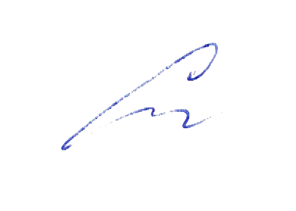 «31» августа 2020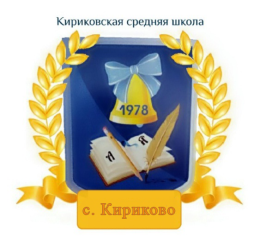 УТВЕРЖДАЮ:Директор муниципального бюджетного общеобразовательного учреждения «Кириковская средняя школа»____ _____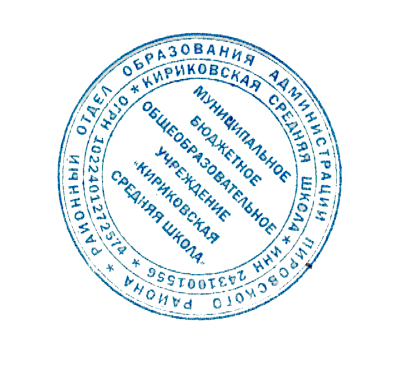 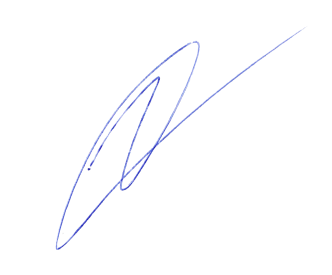 Ивченко О.В.«31» августа 2020 года№ разделов Название раздела Количество часов1  Как устроен наш язык (основы лингвистических знаний)572Фонетика103Слово и предложение64Состав слова195Лексика206Правописание (формирование навыков грамотного письма)587Развитие речи348Повторение5        9Резерв      16Итого170 часов№ТемаТемаТемаТемаКоличество часовКоличество часовКоличество часовКоличество часовДата проведенияЗвуки речи и буквы.Звуки речи и буквы.Звуки речи и буквы.Звуки речи и буквы.111101.09.Гласные и согласные звуки и их буквы.Гласные и согласные звуки и их буквы.Гласные и согласные звуки и их буквы.Гласные и согласные звуки и их буквы.111102.09.Обозначение звуков речи на письме.Обозначение звуков речи на письме.Обозначение звуков речи на письме.Обозначение звуков речи на письме.111103.09.Обозначение звуков речи на письме.Ударные и безударные гласные звуки в слове.Обозначение звуков речи на письме.Ударные и безударные гласные звуки в слове.Обозначение звуков речи на письме.Ударные и безударные гласные звуки в слове.Обозначение звуков речи на письме.Ударные и безударные гласные звуки в слове.111104.09.Стартовая диагностика.Стартовая диагностика.Стартовая диагностика.Стартовая диагностика.111107.09.Согласные звуки.Согласные звуки.Согласные звуки.Согласные звуки.111108.09.Согласные твердые и мягкие, звонкие и глухие.Согласные твердые и мягкие, звонкие и глухие.Согласные твердые и мягкие, звонкие и глухие.Согласные твердые и мягкие, звонкие и глухие.111109.09.Звонкие и глухие согласные в конце словаЗвонкие и глухие согласные в конце словаЗвонкие и глухие согласные в конце словаЗвонкие и глухие согласные в конце слова111110.09.Входная контрольная работаВходная контрольная работаВходная контрольная работаВходная контрольная работа111111.09.Учимся писать сочетания жи-шиУчимся писать сочетания жи-шиУчимся писать сочетания жи-шиУчимся писать сочетания жи-ши111114.09.Учимся писать сочетания ча-ща. Словарный диктант.Учимся писать сочетания ча-ща. Словарный диктант.Учимся писать сочетания ча-ща. Словарный диктант.Учимся писать сочетания ча-ща. Словарный диктант.111115.09.Учимся писать сочетания чу-щу.Учимся писать сочетания чу-щу.Учимся писать сочетания чу-щу.Учимся писать сочетания чу-щу.111116.09.Разделительный мягкий знак (ь)Разделительный мягкий знак (ь)Разделительный мягкий знак (ь)Разделительный мягкий знак (ь)111117.09.Разделительный мягкий знак (ь)Разделительный мягкий знак (ь)Разделительный мягкий знак (ь)Разделительный мягкий знак (ь)111118.09.Слог.Слог.Слог.Слог.111121.09.Учимся переносить слова.Учимся переносить слова.Учимся переносить слова.Учимся переносить слова.111122.09.Учимся переносить слова.Учимся переносить слова.Учимся переносить слова.Учимся переносить слова.111123.09.Контрольный диктант по теме: «Правописание сочетаний жи-ши, ча-ща, чу-щу, перенос слова».Контрольный диктант по теме: «Правописание сочетаний жи-ши, ча-ща, чу-щу, перенос слова».Контрольный диктант по теме: «Правописание сочетаний жи-ши, ча-ща, чу-щу, перенос слова».Контрольный диктант по теме: «Правописание сочетаний жи-ши, ча-ща, чу-щу, перенос слова».111124.09.Работа над ошибками. Словарный диктант.Работа над ошибками. Словарный диктант.Работа над ошибками. Словарный диктант.Работа над ошибками. Словарный диктант.111125.09.Слоги ударные и безударные. Роль ударения.Слоги ударные и безударные. Роль ударения.Слоги ударные и безударные. Роль ударения.Слоги ударные и безударные. Роль ударения.111128.09.Слово.Слово.Слово.Слово.111129.09.22Слова, называющие предметСлова, называющие предметСлова, называющие предметСлова, называющие предмет111130.09.23Слова, называющие признаки и действия предметов.Слова, называющие признаки и действия предметов.Слова, называющие признаки и действия предметов.Слова, называющие признаки и действия предметов.111101.10.24Слово и предложение. СписываниеСлово и предложение. СписываниеСлово и предложение. СписываниеСлово и предложение. Списывание111102.10.25Восклицательные и невосклицательные предложения.Восклицательные и невосклицательные предложения.Восклицательные и невосклицательные предложения.Восклицательные и невосклицательные предложения.111105.10.26Слова в предложенииСлова в предложенииСлова в предложенииСлова в предложении111106.10.27Окончание как часть словаОкончание как часть словаОкончание как часть словаОкончание как часть слова111107.10.28Изменения формы слова с помощью окончания.Словарный диктант.Изменения формы слова с помощью окончания.Словарный диктант.Изменения формы слова с помощью окончания.Словарный диктант.Изменения формы слова с помощью окончания.Словарный диктант.111108.10.29Неизменяемые словаНеизменяемые словаНеизменяемые словаНеизменяемые слова111109.1030Вспоминаем правило написания заглавной буквы.Вспоминаем правило написания заглавной буквы.Вспоминаем правило написания заглавной буквы.Вспоминаем правило написания заглавной буквы.111112.1031Вспоминаем правило написания заглавной буквы.Вспоминаем правило написания заглавной буквы.Вспоминаем правило написания заглавной буквы.Вспоминаем правило написания заглавной буквы.111113.1032Корень как часть слова.Контрольный словарный диктант.Корень как часть слова.Контрольный словарный диктант.Корень как часть слова.Контрольный словарный диктант.Корень как часть слова.Контрольный словарный диктант.111114.1033Учимся писать буквы безударных гласных в корне слова.Учимся писать буквы безударных гласных в корне слова.Учимся писать буквы безударных гласных в корне слова.Учимся писать буквы безударных гласных в корне слова.111115.1034Учимся писать буквы безударных гласных в корне слова.Учимся писать буквы безударных гласных в корне слова.Учимся писать буквы безударных гласных в корне слова.Учимся писать буквы безударных гласных в корне слова.111116.1035Учимся писать буквы безударных гласных в корне слова.Учимся писать буквы безударных гласных в корне слова.Учимся писать буквы безударных гласных в корне слова.Учимся писать буквы безударных гласных в корне слова.111119.1036Корень как общая часть родственных слов.Корень как общая часть родственных слов.Корень как общая часть родственных слов.Корень как общая часть родственных слов.111120.1037Учимся писать буквы безударных гласных в коне слова.Учимся писать буквы безударных гласных в коне слова.Учимся писать буквы безударных гласных в коне слова.Учимся писать буквы безударных гласных в коне слова.111121.1038Учимся писать буквы безударных гласных в коне слова.Учимся писать буквы безударных гласных в коне слова.Учимся писать буквы безударных гласных в коне слова.Учимся писать буквы безударных гласных в коне слова.111122.1039Контрольный диктант (итоговый) по темам: «Правописание сочетаний жи-ши, ча-ща, чу-щу»; «Перенос слова»; «Безударные гласные в корне слова».Контрольный диктант (итоговый) по темам: «Правописание сочетаний жи-ши, ча-ща, чу-щу»; «Перенос слова»; «Безударные гласные в корне слова».Контрольный диктант (итоговый) по темам: «Правописание сочетаний жи-ши, ча-ща, чу-щу»; «Перенос слова»; «Безударные гласные в корне слова».Контрольный диктант (итоговый) по темам: «Правописание сочетаний жи-ши, ча-ща, чу-щу»; «Перенос слова»; «Безударные гласные в корне слова».111123.1040Итоговая проверочная работаИтоговая проверочная работаИтоговая проверочная работаИтоговая проверочная работа111102.1141Работа над ошибками.Учимся писать буквы безударных гласных в корне слова.Работа над ошибками.Учимся писать буквы безударных гласных в корне слова.Работа над ошибками.Учимся писать буквы безударных гласных в корне слова.Работа над ошибками.Учимся писать буквы безударных гласных в корне слова.111103.1142	Резерв	Резерв	Резерв	Резерв111105.1143	Резерв	Резерв	Резерв	Резерв111106.1144Однокоренные слова.Однокоренные слова.Однокоренные слова.Однокоренные слова.111109.1145Учимся писать буквы согласных в корне словаУчимся писать буквы согласных в корне словаУчимся писать буквы согласных в корне словаУчимся писать буквы согласных в корне слова111110.1146Учимся писать буквы согласных в корне слова.Словарный диктант.Учимся писать буквы согласных в корне слова.Словарный диктант.Учимся писать буквы согласных в корне слова.Словарный диктант.Учимся писать буквы согласных в корне слова.Словарный диктант.111111.1147Учимся писать буквы согласных в корне слова.Учимся писать буквы согласных в корне слова.Учимся писать буквы согласных в корне слова.Учимся писать буквы согласных в корне слова.111112.1148Корень слова с чередованием согласныхКорень слова с чередованием согласныхКорень слова с чередованием согласныхКорень слова с чередованием согласных111113.1149Учимся писать буквы гласных и согласных в корне слова.Учимся писать буквы гласных и согласных в корне слова.Учимся писать буквы гласных и согласных в корне слова.Учимся писать буквы гласных и согласных в корне слова.111116.1150Учимся писать буквы гласных и согласных в корне слова.Учимся писать буквы гласных и согласных в корне слова.Учимся писать буквы гласных и согласных в корне слова.Учимся писать буквы гласных и согласных в корне слова.111117.1151Учимся писать буквы гласных и согласных в корне слова.Словарный диктант.Учимся писать буквы гласных и согласных в корне слова.Словарный диктант.Учимся писать буквы гласных и согласных в корне слова.Словарный диктант.Учимся писать буквы гласных и согласных в корне слова.Словарный диктант.111118.1152Учимся писать буквы гласных и согласных в корне слова.Учимся писать буквы гласных и согласных в корне слова.Учимся писать буквы гласных и согласных в корне слова.Учимся писать буквы гласных и согласных в корне слова.111119.1153Учимся писать буквы гласных и согласных в корне слова.Учимся писать буквы гласных и согласных в корне слова.Учимся писать буквы гласных и согласных в корне слова.Учимся писать буквы гласных и согласных в корне слова.111120.1154Суффикс как часть слова.Суффикс как часть слова.Суффикс как часть слова.Суффикс как часть слова.111123.1155Суффикс как часть слова.Суффикс как часть слова.Суффикс как часть слова.Суффикс как часть слова.111124.1156Учимся писать слова с непроизносимыми согласными в корне.Учимся писать слова с непроизносимыми согласными в корне.Учимся писать слова с непроизносимыми согласными в корне.Учимся писать слова с непроизносимыми согласными в корне.111125.1157Учимся писать слова с непроизносимыми согласными в корне. Словарный диктант.Учимся писать слова с непроизносимыми согласными в корне. Словарный диктант.Учимся писать слова с непроизносимыми согласными в корне. Словарный диктант.Учимся писать слова с непроизносимыми согласными в корне. Словарный диктант.111126.1158 Учимся писать слова с непроизносимыми согласными в корне. Учимся писать слова с непроизносимыми согласными в корне. Учимся писать слова с непроизносимыми согласными в корне. Учимся писать слова с непроизносимыми согласными в корне.111127.1159Контрольный диктант по теме «правописание согласных в корне слова»Контрольный диктант по теме «правописание согласных в корне слова»Контрольный диктант по теме «правописание согласных в корне слова»Контрольный диктант по теме «правописание согласных в корне слова»111130.1160 Учимся писать слова с суффиксами –-ик,-ек. Значение суффиксов. Учимся писать слова с суффиксами –-ик,-ек. Значение суффиксов. Учимся писать слова с суффиксами –-ик,-ек. Значение суффиксов. Учимся писать слова с суффиксами –-ик,-ек. Значение суффиксов.11111.1264Учимся писать слова с суффиксами.Учимся писать слова с суффиксами.Учимся писать слова с суффиксами.Учимся писать слова с суффиксами.11112.1265Значение суффиксов.Значение суффиксов.Значение суффиксов.Значение суффиксов.11113.1266Правописание слов  с суффиксом – -ость. Контрольный словарный диктант.Правописание слов  с суффиксом – -ость. Контрольный словарный диктант.Правописание слов  с суффиксом – -ость. Контрольный словарный диктант.Правописание слов  с суффиксом – -ость. Контрольный словарный диктант.11114.1267Образование слов при помощи суффиксов.Образование слов при помощи суффиксов.Образование слов при помощи суффиксов.Образование слов при помощи суффиксов.111107.1268Учимся писать суффиксы  имен прилагательных. Образование слов с помощью суффиксов.Учимся писать суффиксы  имен прилагательных. Образование слов с помощью суффиксов.Учимся писать суффиксы  имен прилагательных. Образование слов с помощью суффиксов.Учимся писать суффиксы  имен прилагательных. Образование слов с помощью суффиксов.111108.1269Контрольный диктант.Контрольный диктант.Контрольный диктант.Контрольный диктант.111109.1270Работа над ошибками. Учимся писать корни и суффиксы в словах.Работа над ошибками. Учимся писать корни и суффиксы в словах.Работа над ошибками. Учимся писать корни и суффиксы в словах.Работа над ошибками. Учимся писать корни и суффиксы в словах.111110.1271 Промежуточная диагностика. Итоговая контрольная работа за 1 полугодие Промежуточная диагностика. Итоговая контрольная работа за 1 полугодие Промежуточная диагностика. Итоговая контрольная работа за 1 полугодие Промежуточная диагностика. Итоговая контрольная работа за 1 полугодие111111.1272Работа над ошибками. Закрепление изученных тем.Работа над ошибками. Закрепление изученных тем.Работа над ошибками. Закрепление изученных тем.Работа над ошибками. Закрепление изученных тем.111114.1273Резерв.Резерв.Резерв.Резерв.111115.1274Резерв.Резерв.Резерв.Резерв.111116.1275Резерв.Резерв.Резерв.Резерв.111117.1276Резерв.Резерв.Резерв.Резерв.111118.1277Приставка как часть слова.Приставка как часть слова.Приставка как часть слова.Приставка как часть слова.111121.1278Значение приставок.Значение приставок.Значение приставок.Значение приставок.111122.1279Учимся писать приставки.Учимся писать приставки.Учимся писать приставки.Учимся писать приставки.111123.1280Учимся писать приставки.Учимся писать приставки.Учимся писать приставки.Учимся писать приставки.111124.1281Различаем приставки с буквами о, а.Различаем приставки с буквами о, а.Различаем приставки с буквами о, а.Различаем приставки с буквами о, а.111125.1282Образование слов с помощью приставок.Образование слов с помощью приставок.Образование слов с помощью приставок.Образование слов с помощью приставок.111111.0183Учимся писать разделительный знак.Словарный диктантУчимся писать разделительный знак.Словарный диктантУчимся писать разделительный знак.Словарный диктантУчимся писать разделительный знак.Словарный диктант111112.0184Различаем слова с разделительными Ъ и Ь знаками.Различаем слова с разделительными Ъ и Ь знаками.Различаем слова с разделительными Ъ и Ь знаками.Различаем слова с разделительными Ъ и Ь знаками.111113.0185Как образуются словаКак образуются словаКак образуются словаКак образуются слова111114.0186Различаем разделительные Ь и Ъ знаков.Различаем разделительные Ь и Ъ знаков.Различаем разделительные Ь и Ъ знаков.Различаем разделительные Ь и Ъ знаков.111115.0187Основа слова.Основа слова.Основа слова.Основа слова.111118.0188Учимся различать предлоги и приставки.Учимся различать предлоги и приставки.Учимся различать предлоги и приставки.Учимся различать предлоги и приставки.111119.0189Учимся различать предлоги и приставки.Учимся различать предлоги и приставки.Учимся различать предлоги и приставки.Учимся различать предлоги и приставки.111120.0190Повторяем состав слова. Словарный диктантПовторяем состав слова. Словарный диктантПовторяем состав слова. Словарный диктантПовторяем состав слова. Словарный диктант111121.0191Повторяем правописание частей слова.Повторяем правописание частей слова.Повторяем правописание частей слова.Повторяем правописание частей слова.111122.0192Проверяем правописание частей словаПроверяем правописание частей словаПроверяем правописание частей словаПроверяем правописание частей слова111125.0193Слово и его значение.Слово и его значение.Слово и его значение.Слово и его значение.111126.0194Значение слова.Значение слова.Значение слова.Значение слова.111127.0195Повторяем правописание частей слова.Повторяем правописание частей слова.Повторяем правописание частей слова.Повторяем правописание частей слова.111128.0196Проверочная работа по темам «Состав слова». «Приставки. «Образование слов»Проверочная работа по темам «Состав слова». «Приставки. «Образование слов»Проверочная работа по темам «Состав слова». «Приставки. «Образование слов»Проверочная работа по темам «Состав слова». «Приставки. «Образование слов»111129.0197Текст.Текст.Текст.Текст.111101.0298Заголовок текста. СписываниеЗаголовок текста. СписываниеЗаголовок текста. СписываниеЗаголовок текста. Списывание111102.0299Как сочетаются слова.Как сочетаются слова.Как сочетаются слова.Как сочетаются слова.111103.02101Значение слова в словаре и текстеЗначение слова в словаре и текстеЗначение слова в словаре и текстеЗначение слова в словаре и тексте111104.02102Контрольный диктант по теме «Правописание разделительных знаков Ъ и Ь, приставок и предлогов»Контрольный диктант по теме «Правописание разделительных знаков Ъ и Ь, приставок и предлогов»Контрольный диктант по теме «Правописание разделительных знаков Ъ и Ь, приставок и предлогов»Контрольный диктант по теме «Правописание разделительных знаков Ъ и Ь, приставок и предлогов»111105.02103Один текст – разные заголовкиОдин текст – разные заголовкиОдин текст – разные заголовкиОдин текст – разные заголовки111108.02104Учимся озаглавливать текст.Учимся озаглавливать текст.Учимся озаглавливать текст.Учимся озаглавливать текст.111109.02105Слово в толковом словаре и текстеСлово в толковом словаре и текстеСлово в толковом словаре и текстеСлово в толковом словаре и тексте111110.02106Слова однозначные и многозначные Словарный диктантСлова однозначные и многозначные Словарный диктантСлова однозначные и многозначные Словарный диктантСлова однозначные и многозначные Словарный диктант111111.02107Учимся озаглавливать текст.Учимся озаглавливать текст.Учимся озаглавливать текст.Учимся озаглавливать текст.111112.02108Как строится текст. Окончание текста.Как строится текст. Окончание текста.Как строится текст. Окончание текста.Как строится текст. Окончание текста.111115.02109Как появляются многозначные словаКак появляются многозначные словаКак появляются многозначные словаКак появляются многозначные слова111116.02110Учимся находить и проверять орфограммы в слове. Контрольный словарный диктант.Учимся находить и проверять орфограммы в слове. Контрольный словарный диктант.Учимся находить и проверять орфограммы в слове. Контрольный словарный диктант.Учимся находить и проверять орфограммы в слове. Контрольный словарный диктант.111117.02111Учимся заканчивать текст.Учимся заканчивать текст.Учимся заканчивать текст.Учимся заканчивать текст.111118.02112Слова – синонимы.Слова – синонимы.Слова – синонимы.Слова – синонимы.111119.02113Сочетание синонимов с другими словами.Сочетание синонимов с другими словами.Сочетание синонимов с другими словами.Сочетание синонимов с другими словами.111122.02114Учимся применять орфографические правила.Учимся применять орфографические правила.Учимся применять орфографические правила.Учимся применять орфографические правила.111124.02115Как строится текст. Начало текста.Как строится текст. Начало текста.Как строится текст. Начало текста.Как строится текст. Начало текста.111125.02116Сочиняем начало текста. Тест.Сочиняем начало текста. Тест.Сочиняем начало текста. Тест.Сочиняем начало текста. Тест.111126.02117Как используются синонимы.Как используются синонимы.Как используются синонимы.Как используются синонимы.111101.03118Синонимы в тексте. Учимся применять орфографические правила.Синонимы в тексте. Учимся применять орфографические правила.Синонимы в тексте. Учимся применять орфографические правила.Синонимы в тексте. Учимся применять орфографические правила.111102.03119Последовательность предложений в тексте.Последовательность предложений в тексте.Последовательность предложений в тексте.Последовательность предложений в тексте.111103.03120Слова  -антонимыСлова  -антонимыСлова  -антонимыСлова  -антонимы111104.03121Сочетание антонимов с другими словами.Промежуточная диагностика.Сочетание антонимов с другими словами.Промежуточная диагностика.Сочетание антонимов с другими словами.Промежуточная диагностика.Сочетание антонимов с другими словами.Промежуточная диагностика.111105.03122Учимся применять орфографические правила. Связь предложений в текстеУчимся применять орфографические правила. Связь предложений в текстеУчимся применять орфографические правила. Связь предложений в текстеУчимся применять орфографические правила. Связь предложений в тексте111109.03123Слова исконные и заимствованные.Слова исконные и заимствованные.Слова исконные и заимствованные.Слова исконные и заимствованные.111110.03124Учимся применять орфографические правила.Учимся применять орфографические правила.Учимся применять орфографические правила.Учимся применять орфографические правила.111111.03125Резерв.Резерв.Резерв.Резерв.12.03126Итоговый контрольный диктант.Итоговый контрольный диктант.Итоговый контрольный диктант.Итоговый контрольный диктант.111115.03127Работа над ошибками.Абзац.Работа над ошибками.Абзац.Работа над ошибками.Абзац.Работа над ошибками.Абзац.111116.03128Учимся выделять абзацы.Учимся выделять абзацы.Учимся выделять абзацы.Учимся выделять абзацы.111117.03129Итоговая проверочная работа.Итоговая проверочная работа.Итоговая проверочная работа.Итоговая проверочная работа.111118.03130Работа над ошибками. Значение заимствованных слов. Учимся применять орфографические правила.Работа над ошибками. Значение заимствованных слов. Учимся применять орфографические правила.Работа над ошибками. Значение заимствованных слов. Учимся применять орфографические правила.Работа над ошибками. Значение заимствованных слов. Учимся применять орфографические правила.111119.03131Резерв.Резерв.Резерв.Резерв.111129.03132Абзац, последовательность абзацев. Учимся составлять текст из абзацев.Абзац, последовательность абзацев. Учимся составлять текст из абзацев.Абзац, последовательность абзацев. Учимся составлять текст из абзацев.Абзац, последовательность абзацев. Учимся составлять текст из абзацев.1111133Повторение. Что ты знаешь о лексическом значении и составе слова?Повторение. Что ты знаешь о лексическом значении и составе слова?Повторение. Что ты знаешь о лексическом значении и составе слова?Повторение. Что ты знаешь о лексическом значении и составе слова?111130.03134Учимся применять орфографические правила. Устаревшие слова.Учимся применять орфографические правила. Устаревшие слова.Учимся применять орфографические правила. Устаревшие слова.Учимся применять орфографические правила. Устаревшие слова.111131.03135Резерв.Резерв.Резерв.Резерв.111101.04136План текста. Словарный диктантПлан текста. Словарный диктантПлан текста. Словарный диктантПлан текста. Словарный диктант111102.04137Учимся составлять план текстаУчимся составлять план текстаУчимся составлять план текстаУчимся составлять план текста111105.04138Фразеологизмы.Фразеологизмы.Фразеологизмы.Фразеологизмы.        1        1        1        106.04139139Учимся применять орфографические правила.Учимся применять орфографические правила.Учимся применять орфографические правила.Учимся применять орфографические правила.107.0407.0407.04140140Контрольный диктант=ТестКонтрольный диктант=ТестКонтрольный диктант=ТестКонтрольный диктант=Тест108.0408.0408.04141141Работа над ошибками. Составляем текст по плану.Работа над ошибками. Составляем текст по плану.Работа над ошибками. Составляем текст по плану.Работа над ошибками. Составляем текст по плану.109.0409.0409.04142142Текст – описание.Текст – описание.Текст – описание.Текст – описание.112.0412.0412.04143143Учимся применять орфографические правила. Использование фразеологизмов.Учимся применять орфографические правила. Использование фразеологизмов.Учимся применять орфографические правила. Использование фразеологизмов.Учимся применять орфографические правила. Использование фразеологизмов.113.0413.0413.04144144Резерв.Резерв.Резерв.Резерв.114.0414.0414.04145145Особенности текста – описаниеОсобенности текста – описаниеОсобенности текста – описаниеОсобенности текста – описание115.0415.0415.04146146Учимся сочинять текст – описание.Учимся сочинять текст – описание.Учимся сочинять текст – описание.Учимся сочинять текст – описание.116.0416.0416.04147147Учимся применять орфографические правила.Учимся применять орфографические правила.Учимся применять орфографические правила.Учимся применять орфографические правила.119.0419.0419.04148148Учимся сочинять текст – описаниеУчимся сочинять текст – описаниеУчимся сочинять текст – описаниеУчимся сочинять текст – описание120.0420.0420.04149149Учимся сочинять яркий текст – описание.Учимся сочинять яркий текст – описание.Учимся сочинять яркий текст – описание.Учимся сочинять яркий текст – описание.121.0421.0421.04150150Тестирование по теме «правописание изученных орфограммТестирование по теме «правописание изученных орфограммТестирование по теме «правописание изученных орфограммТестирование по теме «правописание изученных орфограмм122.0422.0422.04151151Текст – описание.Текст – описание.Текст – описание.Текст – описание.123.0423.0423.04152152Текст – повествование.Текст – повествование.Текст – повествование.Текст – повествование.126.0426.0426.04153153Особенности текста – повествования. Контрольный словарный диктант.Особенности текста – повествования. Контрольный словарный диктант.Особенности текста – повествования. Контрольный словарный диктант.Особенности текста – повествования. Контрольный словарный диктант.127.0427.0427.04154154Резерв.Резерв.Резерв.Резерв.128.0428.0428.04155155Учимся применять орфографические правила.Учимся применять орфографические правила.Учимся применять орфографические правила.Учимся применять орфографические правила.129.0429.0429.04156156Проверочная работа по теме «Лексика».Проверочная работа по теме «Лексика».Проверочная работа по теме «Лексика».Проверочная работа по теме «Лексика».130.0430.0430.04157157Учимся сочинять текст – повествование.Учимся сочинять текст – повествование.Учимся сочинять текст – повествование.Учимся сочинять текст – повествование.104.0504.0504.05158158Описание и повествование в текстеОписание и повествование в текстеОписание и повествование в текстеОписание и повествование в тексте105.0505.0505.05159159159Контрольный диктант по теме «правописание изученных орфограмм».111106.0506.05164164164Работа над ошибками. Текст – рассуждение.111107.0507.05165165165Контрольное списывание111111.0511.05166166166Резерв.111112.0512.05167167167Описание. Повествование. Рассуждение.111113.0513.05168168168Итоговая проверочная работа111114.0514.05169169169Повторение111117.0517.05170170170Повторение111118.0518.05